Corrélations de Mathologie 1re année – Alberta 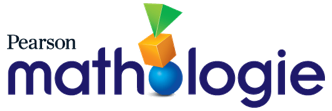 Le nombre, ensemble 4 : Composer et décomposerIdée organisatrice : Le nombre : La quantité est mesurée par des nombres qui permettent de compter, d’étiqueter, de comparer et d’effectuer des opérations.Question directrice : Comment la quantité peut-elle être communiquée ?Résultat d’apprentissage : Les élèves interprètent et expliquent la quantité jusqu’à 100.Question directrice : Comment la quantité peut-elle être communiquée ?Résultat d’apprentissage : Les élèves interprètent et expliquent la quantité jusqu’à 100.Question directrice : Comment la quantité peut-elle être communiquée ?Résultat d’apprentissage : Les élèves interprètent et expliquent la quantité jusqu’à 100.Question directrice : Comment la quantité peut-elle être communiquée ?Résultat d’apprentissage : Les élèves interprètent et expliquent la quantité jusqu’à 100.Question directrice : Comment la quantité peut-elle être communiquée ?Résultat d’apprentissage : Les élèves interprètent et expliquent la quantité jusqu’à 100.ConnaissancesCompréhensionHabiletés et procédures1re année MathologiePetits livrets de MathologieLe partage consiste à séparer une quantité en un certain nombre de groupes.Le groupement consiste à séparer une quantité en groupes d’une certaine taille.La quantité peut être séparée par le partage ou le groupement.Séparer un ensemble d’objets en les partageant et en les groupant.Le nombre, ensemble 4 : Composer et décomposer17 : Des groupes égaux18 : Des parties égalesLe partage consiste à séparer une quantité en un certain nombre de groupes.Le groupement consiste à séparer une quantité en groupes d’une certaine taille.La quantité peut être séparée par le partage ou le groupement.Démontrer la conservation du nombre lors d’un partage ou d’un groupement.Le nombre, ensemble 4 : Composer et décomposer17 : Des groupes égaux18 : Des parties égalesQuestion directrice : Comment l’addition et la soustraction peuvent-elles offrir de nouvelles perspectives du nombre ?Résultat d’apprentissage : Les élèves examinent l’addition et la soustraction à l’intérieur de 20.Question directrice : Comment l’addition et la soustraction peuvent-elles offrir de nouvelles perspectives du nombre ?Résultat d’apprentissage : Les élèves examinent l’addition et la soustraction à l’intérieur de 20.Question directrice : Comment l’addition et la soustraction peuvent-elles offrir de nouvelles perspectives du nombre ?Résultat d’apprentissage : Les élèves examinent l’addition et la soustraction à l’intérieur de 20.Question directrice : Comment l’addition et la soustraction peuvent-elles offrir de nouvelles perspectives du nombre ?Résultat d’apprentissage : Les élèves examinent l’addition et la soustraction à l’intérieur de 20.Question directrice : Comment l’addition et la soustraction peuvent-elles offrir de nouvelles perspectives du nombre ?Résultat d’apprentissage : Les élèves examinent l’addition et la soustraction à l’intérieur de 20.ConnaissancesCompréhensionHabiletés et procédures1re année MathologiePetits livrets de MathologieLes quantités peuvent être composées ou décomposées pour modéliser un changement de quantité.L’addition peut être appliquée dans différents contextes, y compris en : combinant les parties pour trouver le toutaugmentant une quantité existante.La soustraction peut être appliquée dans différents contextes, y compris en :comparant deux quantitésenlevant une quantité à une autretrouvant une partie d’un tout.L’addition et la soustraction peuvent être modélisées en utilisant une balance.L’addition et la soustraction sont des processus qui décrivent la composition et la décomposition d’une quantité.Établir un lien entre l’addition et différents contextes impliquant la composition ainsi qu’entre la soustraction et différents contextes impliquant la décomposition d’une quantité.Le nombre, ensemble 4 : Composer et décomposer14 : Décomposer 1015 : Les nombres jusqu’à 1016 : Les nombres jusqu’à 2020 : ApprofondissementLes stratégies sont des étapes pertinentes pour résoudre des problèmes.Les stratégies d’addition et de soustraction comprennent :le dénombrement en ordre croissantle dénombrement en ordre décroissantla décompositionla compensationl’utilisation de dizaines.Les sommes et les différences peuvent être exprimées de façon symbolique en utilisant les symboles + (addition),- (soustraction) et = (égal à).L’ordre dans lequel deux quantités sont additionnées n’a pas d’effet sur la somme (commutativité).L’addition et la soustraction sont des opérations mathématiques opposées (inverses).Examiner les stratégies d’addition et de soustraction.Le nombre, ensemble 4 : Composer et décomposer16 : Les nombres jusqu’à 20Ça fait 10 !C’est l’heure du hockey !Le sport le plus ancien au CanadaLes stratégies sont des étapes pertinentes pour résoudre des problèmes.Les stratégies d’addition et de soustraction comprennent :le dénombrement en ordre croissantle dénombrement en ordre décroissantla décompositionla compensationl’utilisation de dizaines.Les sommes et les différences peuvent être exprimées de façon symbolique en utilisant les symboles + (addition),- (soustraction) et = (égal à).L’ordre dans lequel deux quantités sont additionnées n’a pas d’effet sur la somme (commutativité).L’addition et la soustraction sont des opérations mathématiques opposées (inverses).Additionner et soustraire à l’intérieur de 20.Le nombre, ensemble 4 : Composer et décomposer16 : Les nombres jusqu’à 20Deux pour un !C’est l’heure du hockey !Des chats et des chatons !Le sport le plus ancien au CanadaL’ordre dans lequel deux quantités sont soustraites a un effet sur la différence.L’addition de 0 à un nombre quelconque, ou la soustraction de 0 d’un nombre quelconque donne le même nombre (propriété de zéro).Une quantité manquante dans une somme ou une différence peut être représentée de différentes manières, y compris :a + b = a +  = c + b = ce - f = e -  = g - f = gQuestion directrice : De quelle manière les parties et les touts peuvent-ils être liés ?Résultat d’apprentissage : Les élèves examinent la demie comme une relation d’une partie à un tout.Question directrice : De quelle manière les parties et les touts peuvent-ils être liés ?Résultat d’apprentissage : Les élèves examinent la demie comme une relation d’une partie à un tout.Question directrice : De quelle manière les parties et les touts peuvent-ils être liés ?Résultat d’apprentissage : Les élèves examinent la demie comme une relation d’une partie à un tout.Question directrice : De quelle manière les parties et les touts peuvent-ils être liés ?Résultat d’apprentissage : Les élèves examinent la demie comme une relation d’une partie à un tout.Question directrice : De quelle manière les parties et les touts peuvent-ils être liés ?Résultat d’apprentissage : Les élèves examinent la demie comme une relation d’une partie à un tout.ConnaissancesCompréhensionHabiletés et procédures1re année MathologiePetits livrets de MathologieLa demie peut être l’un de deux groupes égaux ou l’une de deux parties égales.Dans une quantité séparée en deux groupes égaux, chaque groupe représente la demie du tout.Dans une figure ou un objet séparé en deux parties identiques, chaque partie représente la demie du tout.Repérer la demie dans des situations familières.Le nombre, ensemble 4 : Composer et décomposer19 : Explorer des demis2e annéeLe meilleur anniversaire La demie peut être l’un de deux groupes égaux ou l’une de deux parties égales.Dans une quantité séparée en deux groupes égaux, chaque groupe représente la demie du tout.Dans une figure ou un objet séparé en deux parties identiques, chaque partie représente la demie du tout.Séparer un ensemble ayant un nombre pair d’objets en deux groupes égaux, en se limitant à des ensembles de 10 objets ou moins.Le nombre, ensemble 4 : Composer et décomposer19 : Explorer des demis2e annéeLe meilleur anniversaire La demie peut être l’un de deux groupes égaux ou l’une de deux parties égales.Dans une quantité séparée en deux groupes égaux, chaque groupe représente la demie du tout.Dans une figure ou un objet séparé en deux parties identiques, chaque partie représente la demie du tout.Séparer une figure ou un objet en deux parties égales.Le nombre, ensemble 4 : Composer et décomposer 19 : Explorer des demisLa demie peut être l’un de deux groupes égaux ou l’une de deux parties égales.Dans une quantité séparée en deux groupes égaux, chaque groupe représente la demie du tout.Dans une figure ou un objet séparé en deux parties identiques, chaque partie représente la demie du tout.Décrire l’un de deux groupes égaux ou l’une de deux parties égales comme une demie.Le nombre, ensemble 4 : Composer et décomposer19 : Explorer des demisLa demie peut être l’un de deux groupes égaux ou l’une de deux parties égales.Dans une quantité séparée en deux groupes égaux, chaque groupe représente la demie du tout.Dans une figure ou un objet séparé en deux parties identiques, chaque partie représente la demie du tout.Vérifier que les deux demies d’un groupe, d’une figure ou d’un objet ont la même grandeur.Le nombre, ensemble 4 : Composer et décomposer19 : Explorer des demis